OBLASTNÝ FUTBALOVÝ ZVÄZ PREŠOV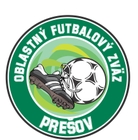 Jarková 41, 080 01 PrešovPozvánka hráčov ObFZ Prešov na tréningový zraz 1.4.2019 „PPT 2019 U14, U13, U12“Nominovaní hráči sa dostavia dňa 1.4.2019 (pondelok) o 16.10 hod. na futbalový štadión TJ Sokol Ľubotice. 								 Program: 		16:10 zraz 								16:30 tréningová  jednotka - 90 min								18:15 ukončenie zrazuU14 (nar. po 1.1.2006)		tréner: Klobušovský Daniel /0905 903 856Krištof Tadeáš / Pušovce			Čech Pavol / Víťaz					Cicoň Patrik / FričovceKorečko Adam / Famt PO			Sivák Roman / Lemešany			Petroušek Filip / ĽuboticeBednár Adam / Famt PO			Dzúr Dominik / Lemešany			Jurašek Jakub / ĽuboticeMyron Matej / Famt PO			Kosiar Radovan / Svinia			Baran Matej / ĽuboticeGolda Richard / Fintice			Ficko Tadeáš / Demjata			Lechman Emanuel / TrnkovU13 (nar. po 1.1.2007)		tréner: Aštary Daniel / 0915 509 352Uličný Daniel / Famt PO			Novotný Adam / Ľubotice				Hudák Šimon / Safi POKolcun Fabius / Famt PO			Grus Tristan / Ľubotice				Gajdoš Tomáš / Safi PORepaský Réne / Famt PO			Kalinaj Alex / Ľubotice				Tatár Tobiaš / V. ŠarišMathia Adam / Demjata			Tobiaš Roman / Chmin.N.Ves			Migaš Peter / PušovceŽiga Rudolf / Lemešany												Ivanecký Matúš / Pušovce		U12 (nar. po 1.1.2008)		tréner: Mikolaj Peter / 0948 525 220Kostelník Dominik / Široké		Vozár Boris / Fričovce				Kočiščin Timotej / ĽuboticeTimko Erik-G / Široké				Zoš Michal / Demjata				Butkovič Mário / ĽuboticeJenča Ján / Široké				Komka Tomáš / Ľubotice			Sabol Sebastián / ĽuboticeBialko Tomáš / Lemešany			Markuš Dominik / Dulová Ves
Tréneri: 				Klobušovský Daniel, Aštary Daniel, Mikolaj PeterTechnicky vedúci:		Krešák Jozef*V prípade ospravedlnenia telefonicky informujte trénera podľa príslušnej kategórieNominovaní hráči si prinesú: kopačky, chrániče, tréningovú výstroj, uterák, šľapky a PREUKAZ POISTENCA."Uvoľnením dieťaťa na zraz rodičia/zodpovední zástupcovia berú na vedomie, že zodpovedajú za zdravotný stav dieťaťa v čase konania zrazu a sú si vedomí
skutočnosti, že ObFZ nepreberá zodpovednosť za prípadné úrazy a iné ujmy, ktoré sa vyskytnú bez priameho zavinenia." Nominovaný hráč v prípade NEOSPRAVEDLNENEJ neúčasti na tréningových zrazoch výberov Obfz PO, bude vyradený z nominácie a bude mu pozastavená činnosť na jedno stretnutie v majstrovskom zápase. Preto žiadame hráčov , rodičov, trénerov a funkcionárov o rešpektovanie pokynov o ospravedlnení hráča na zraze.Prešov , 22.03.2019                                 	Daniel Klobušovský											     hlavný tréner Výberu ObFZ                                                